ANMELDUNG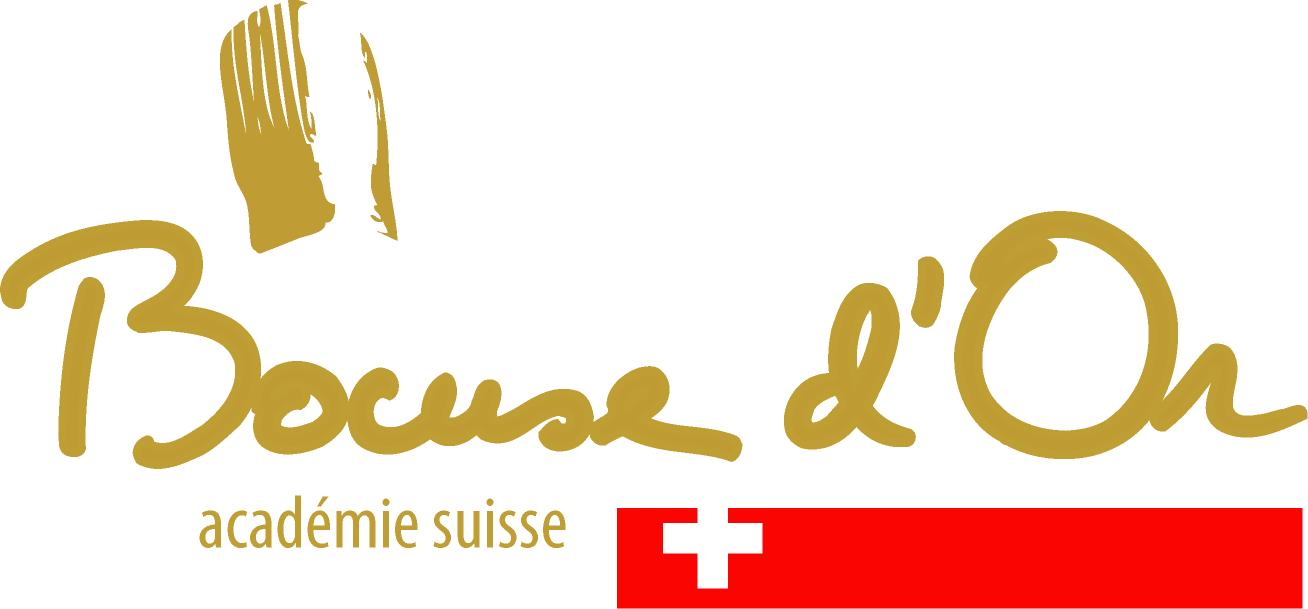 bocuse d'or SCHWEIZ 2021Sie können sich für den Bocuse d'Or 2021 anmelden, die Schweizerische Auswahl des Bocuse d'Or Europe 2022, indem Sie das Anmeldeformular ausfüllen und die erforderlichen Unterlagen (Lebenslauf und Beschreibung der Gerichte) bis spätestens zum 15.Mai 2021Ihre Anmeldung umfasst drei Teile:Anmeldeformular (nachfolgend)Persönlicher Teil: Ihr Lebenslauf Beschreibung der Gerichte inkl. Foto ( auf Teller)Reglement unter  www.bocusedorsuisse.chSenden Sie Ihre Anmeldung an folgende Adresse:Bocuse d'Or Suisse Lucien MosimannLa Bataille 91566 St-AubinOder per email an   lucien.mosimann@bocusedorsuisse.chbocuse d'or SCHWEIZ 2021AnmeldeformularName	Vorname	Geburtsdatum 	
Betrieb 	Funktion 	Telefon 	e-mail 	Ich bestätige, das Formular korrekt und vollständig ausgefüllt zu haben. Im Falle der Ernennung zum Finale akzeptiere ich das Reglement der Bocuse d 'Or  Schweiz2021.Ort / Datum 	Unterschrift 	